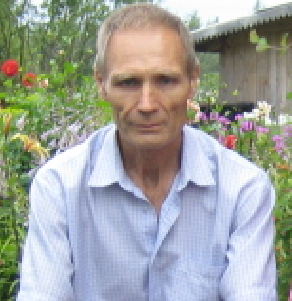 Здравствуйте, уважаемые студенты учебной группы 3ХТб-01!У нас с Вами по расписанию одно лабораторное и одно практическое занятие. Посвятим их закреплению пройденного в прошлом семестре материала и кратким комментариям по выполнения и завершению Вашего курсового проекта. Во время лабораторной работы 14.05 и практической работы 21.05 Вам следует обязательно выходить на портал, обозначив таким образом свое присутствие на занятиях. Конечно и в другое время Вам никто не запрещает это делать.Курсовой проект Вы должны переслать мне для проверки по корпоративной электронной почте (outlook.office). Копию электронного варианта проекта сохраните у себя, возможно в дальнейшем его потребуется оформить на кафедру в печатном виде. Оценка за экзамен будет определяться оценкой за курсовой проект, и если потребуется, дополнительно ответами на вопросы в процессе индивидуальной работы с каждым из Вас. Руководством и методическими рекомендациями при выполнении курсового проекта для Вас является краткое пособие: «Задания и рекомендации для подготовки и выполнения курсового проекта». Это пособие в электронном виде передано Вам в конце зимней сессии (дублирую его в конце документа). Надеюсь, что Вы его внимательно изучили и следуя рекомендациям в основном выполнили курсовой проект. Вместе с тем Вам следует перед окончательным оформлением курсового проекта выполнить условную (т.е. без специального оформления) практическую и лабораторную работу. Полученные результаты необходимо в соответствующем месте включить в курсовой проект.  Надеюсь, что дополнительно выполненные работы позволят Вам более системно представить содержание курсового проекта и в заключительной части кратко и профессионально отразить количественные результаты, полученные при выполнении всех этапов курсового проекта. Ниже в виде тезисов дополнительно поясняю, что известно и что надо постараться сделать. При изложении  придерживаюсь пунктов Задания…, раздел «Содержание курсового проекта».Заданы исходные данные:Температуры теплоносителей на входе и выходе.Расход теплоносителя в трубном пространстве.Необходимо сделать постановку задачи.Выбор направления движения теплоносителей Выбираем противоток и обосновываем, почему так – см. раздел Задания… «Общие рекомендации по выполнению КР»Предварительное выполнение пунктов 3,4,5,6.Предварительное понимается в том смысле, что возможно в дальнейшем может быть потребуется корректировка скоростей теплоносителей и сортамента труб. Задачей этого этапа является определение коэффициента теплопередачи K расчетным путем. Это и является выполнением лабораторной и практической работы, о которых шла речь выше. Содержание лабораторной и практической работы в этом семестреПри предварительном расчете выбираем сортамент труб теплообменника 25х2 или 20х2. В дальнейшем после окончательного выбора труб коэффициент теплопередачи в случае необходимости можно будет уточнить (наверное, это будет не значительное изменение). Скорость теплоносителя в межтрубном пространстве принять 1м/с.Коэффициент теплопередачи посчитать при разной скорости w теплоносителя в трубном пространстве в диапазоне [0.5, 1, 1.5 и 2 м/с] и построить график K=f(w). Этот график и позволит Вам в курсовом проекте провести оценку коэффициента теплопередачи. Перед расчетом необходимо найти в справочниках и свести в таблицу конкретные значения необходимых теплофизических свойств теплоносителей:Коэффициент теплопроводности. Вязкость.ПлотностьТеплоемкость Порядок расчета коэффициента К см. с. 4-5 Задания…Обратите внимание, что в Задании… пропущены критериальные уравнения по расчету коэффициента теплоотдачи со стороны межтрубного пространства, . Восполним этот пробел. Межтрубное пространство теплообменниковКоэффициенты теплоотдачи в межтрубном пространстве сильно зависят от конструкции аппарата, зазоров между корпусом и перегородками, и другими факторами. Поэтому в курсовом проекте рекомендуется использовать зависимости, которые получены на стендовых установках заводов изготовителей СССР. Для    Ориентировочные значения коэффициента  в зависимости от внешнего диаметра труб:м,  С = 0.62;    м,  С = 0.66;Для    Ориентировочные значения коэффициента  в зависимости от внешнего диаметра труб:м,  С = 0.21;    м,  С = 0.22;,.Выбор математической модели теплообменника и построение профиля температур.Модель приведена в Задании… с. 5-6.Профиль температур, время пребывания теплоносителей в теплообменнике и общая поверхность теплообмена найдены Вами при выполнении контрольной работы в зимнем семестре! Для напоминания работы по автоматизации расчета в методичке приведен пример моделирования теплообменника см. с.11-17.Выбор числа секций, их компоновка и оценка габаритных размеров теплообменника подробно описана в Задании… с.10-11 и с. 17-19. Гидравлический расчет сети Порядок проведения расчета и пример приведены в Задание с. 6-9.Обязательно в проекте необходимо привести раздел: «Общие выводы и рекомендации» в которых кратко и количественно отразить результаты, полученные при выполнении всех этапов работы. Формат чертежа, вероятно будет достаточно в половину ватмана.Желаю успешно справится с работой!Как следует из расписания экзамен по дисциплине 25.05.20 г!Андреев А.С.        13.05.2020 гДублирую имеющиеся у Вас с зимней сессии Задания…Задания и рекомендации для подготовки и выполнения курсового проектадля групп заочного обучения ЗХТб-01Дисциплина: «Процессы и аппараты химической технологии». Разделы:Гидродинамика потока.Тепловые процессы и аппараты.Контрольная работа: Определение конструктивных параметров и профиля температур теплообменника «труба в трубе»Тема курсового проекта: «Моделирование и оптимизация гидравлического и теплового процессов в технологическом кожухотрубном теплообменнике, выбор его основных конструктивных параметров».Варианты заданий с исходными данными. (заочники, курс 3):Принятые обозначения: – массовый расход целевого теплоносителя. - температуры целевого теплоносителя на входе и выходе теплообменника. - температуры охлаждающего теплоносителя на входе и выходе теплообменника. – давление в трубном пространстве.Функциональное предназначение теплообменника – охлаждение жидкого целевого теплоносителя водой.Содержание курсового проекта включает следующий перечень работ, которые необходимо выполнить и результаты представить в виде пояснительной записки и чертежа:Постановку задачи с исходными данными.Выбор схемы взаимного движения потоков теплоносителей в аппарате. Нахождение из справочной литературы и интернет ресурсов необходимых теплофизических свойств, которые необходимо оформить в виде таблицы. Определение на основе теплового баланса отношение тепловых эквивалентов теплоносителей и массового расхода охлаждающей воды.Выбор и оптимизация линейных скоростей в трубном и межтрубном пространстве.Исследование зависимости коэффициента теплопередачи от скорости движения теплоносителя в трубном пространстве и выбор оптимального коэффициента теплопередачи. Обосновать используемые при этом для расчета коэффициентов теплоотдачи   критериальные уравнения. Выбор и представление математической модели динамики теплообмена в аппарате. Построение профиля температур для обеих теплоносителей по ходу движения теплоносителя в трубном пространстве.Определение необходимого времени пребывания теплоносителей в аппарате и вычисление общей теплообменной поверхности аппарата.Обоснование числа секций теплообменника, их компоновка и оценка требуемых габаритных параметров аппарата (диаметр и длина кожуха). Гидравлической расчет сети теплообменника и выбор насоса.Общие выводы и рекомендации по результатам выполнения проека. Представление чертежа, разработанного кожухотрубного теплообменника в соответствии с нормами ЕСКД.Обращается внимание студентов на то, что настоятельно рекомендуется, используемые в расчетах параметры и единицы их измерения в СИ, представить в пояснительной записке курсового проекта в виде отдельного приложения.Средство автоматизации при выполнении проекта - компьютерное моделирование в отечественной среде динамического моделирования SimInTech.Основные теоретические положения и практические рекомендации.Исследование коэффициента теплопередачи в зависимости от скорости теплоносителейЭтот этап в курсовом проекте необходим для оптимизации коэффициента теплопередачи и, следовательно, для оптимизации диаметра труб и теплообменной поверхности.В общем случае процесс в теплообменнике, как отмечалось в лекционном курсе - это сложный процесс теплопередачи некого количества тепла   между теплоносителями, разделенными теплопроводной стенкой площадью . С наружных сторон стенок трубы теплообмен осуществляется конвекцией, которая характеризуется коэффициентами теплоотдачи , а внутри стенки теплопроводностью. Математическое описание такого комбинированного процесса формализуется уравнением:.Движущей силой процесса является разность температур между «горячим» и «холодным» теплоносителем: Следует иметь в виду, что при расчете под толщиной стенки понимается не только толщина трубы, но и толщина твердых загрязнения (отложений) на ее поверхности , которые очень сильно влияют на  теплопередачу в теплообменниках. Коэффициент теплопередачи определяется по формуле:.Обычно при расчете коэффициента теплопередачи задаются справочными значениями термических загрязнений: .Для оценки и количественного определения коэффициентов теплоотдачи  в рассмотрение вводят специальные безразмерные критерии:Критерий теплообмена Нуссельта.,Критерий гидродинамического режима Рейнольдса. Критерий физических свойств Прандтля..Параметры, входящие в критерии: – диаметр трубы;   - коэффициент теплопроводности жидкости;,  вязкость и плотность жидкости;  скорость теплоносителя.Для определения   необходимо использовать критериальное уравнение вида:В справочной литературе имеется большое количество критериальных уравнений разных авторов. Для расчета в курсовом проекте следует пользоваться зависимостями, рекомендованные всесоюзным институтом ВНИИНЕФТЕМАШ, опробованные еще в СССР при проектировании и эксплуатации кожухотрубчатых теплообменников. Трубное пространство теплообменников.Ламинарное движение       ;где  и  длина и внутренний диаметр трубы; – поправка на изменение теплофизических свойств при отличающихся средних температур потока и средней температуры стенки.Переходный режим Турбулентный режим   .Обратите внимание на то, что индекс «т» в формулах указывает на отнесение теплофизических свойств теплоносителя, протекающего в трубе к его средней температуре.  Индекс «с» в формулах указывает на отнесение теплофизических свойств теплоносителя, протекающего в трубе к средней температуре стенки.Принято теплообменную поверхность определяет по наружному диаметру теплообменных труб . Поэтому определяемый коэффициент теплопередачи также относят к наружному диаметру теплообменной трубы. В курсовом проекте при расчете коэффициента теплопередачи рекомендуется использовать формулу:Из формулы следует, что необходимо учитывать загрязнения как с внешней, так с внутренней стороны труб. Для ориентировочных расчетов со стороны обычной оборотной воды термические загрязнения можно принимать порядках 0.0006  при температуре до 100 С и порядка 0.001  при температуре более 100 С. Для специально подготовленной воды принимаемые значения термических загрязнений следует уменьшить в два раза, соответственно 0.0003 и 0.0005 .  Термические загрязнения со стороны органических теплоносителей в курсовом проекте можно принимать 0.0002 . Напоминаем единицы изменения используемых величин. ;  ;  Рекомендуется в курсовом проекте исследовать коэффициент теплопередачи в диапазоне варьирования линейной скорости теплоносителей 0.5 – 2 м/с. и оформить результат в виде графика или таблицы.Математическая модель теплообменникаДля количественного моделирования процесса теплообмена рекомендуется использовать математическую модель, изложенную в лекционном курсе и опробованную на лабораторных и практических занятиях.Противоточное движение теплоносителейгде  диаметр труб;  число труб в секции;  и   общие  массовые расходы и теплоемкости теплоносителей в трубном и межтрубном пространстве;  плотность жидкости в трубном пространстве;  отношение тепловых эквивалентов теплоносителей.Для использования в SimInTech эта модель представляется системой дифференциальных уравнений:где  ;   ;   ;  .Напоминаем, что при решении дифференциального уравнения для потока в трубе начальная температура принимается равной его температуре на входе теплообменника ! При решении дифференциального уравнения для потока в межтрубном пространстве начальная температура принимается равной его температуре на выходе из теплообменника   !Рекомендации по расчету гидравлического сопротивления сети и подбор насоса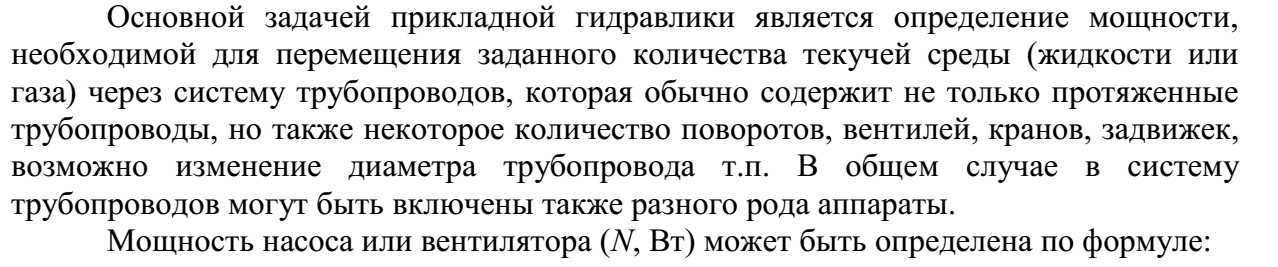 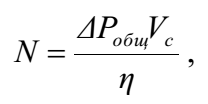 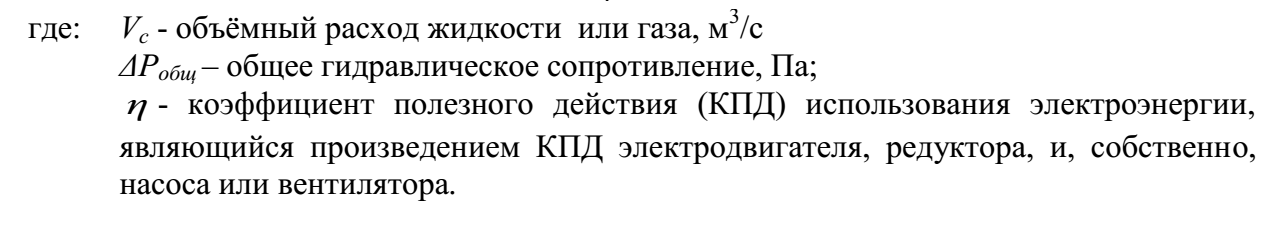 Приведем расчетные формулы, которые следует использовать при определении гидравлического сопротивления трубопровода.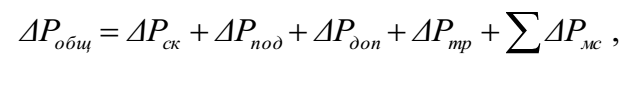 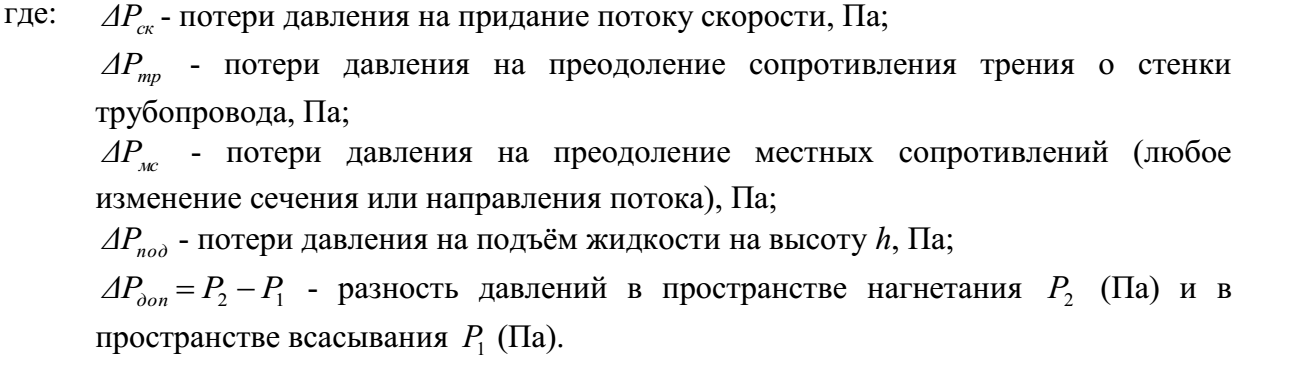 Площадь сечения трубы определяется классически: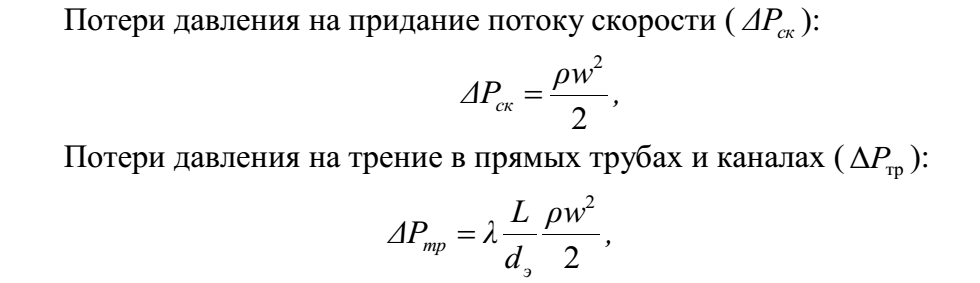 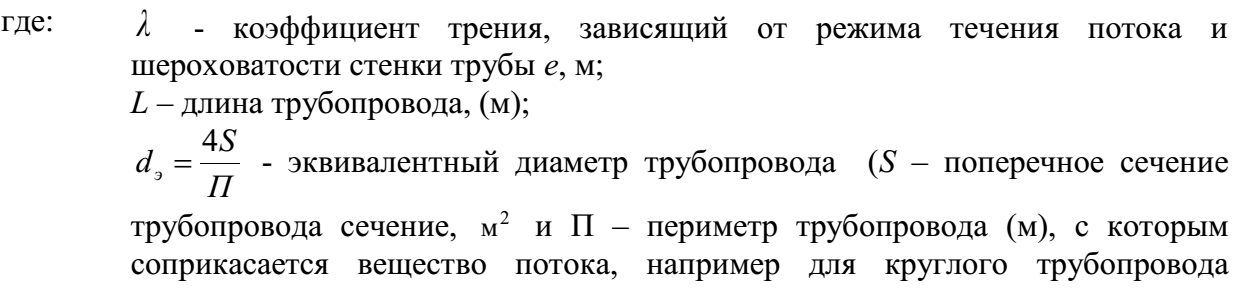 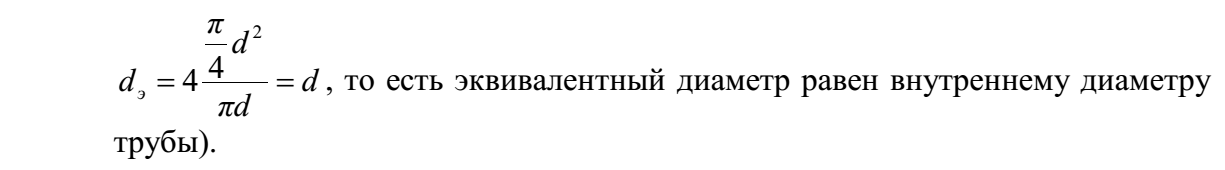 Режим движения в трубах для рассчета параметра   определяется по значению критерий Ренольдса: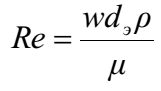 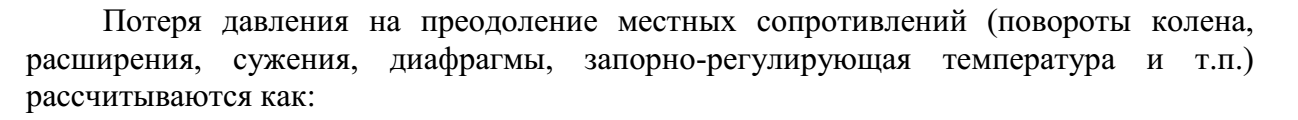 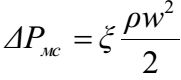 Местные сопративления из справочных данных, например, [2] 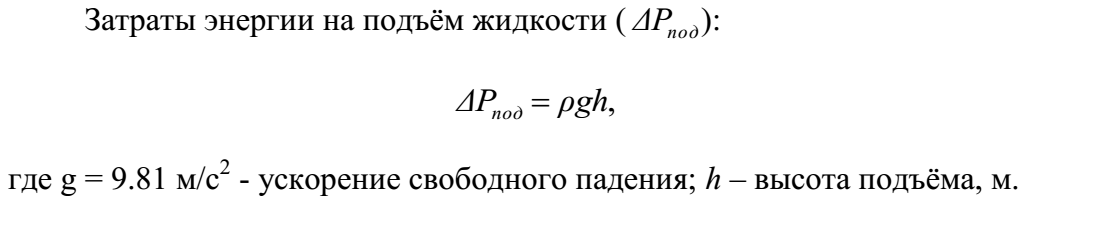 В курсовом проекте при подборе насоса необходимо выбрать диаметр подводящего трубопровода длиной 150 - 250 м, и предусмотреть местные сопротивления, включающие:перекрывающее устройство, диафрагму, два поворота, внезапное сужение, допускается включить и другие местные сопротивления. Насос подбирается из существующих каталогов. Он должен обеспечивать прокачку через трубное пространство заданного количества теплоносителя и создавать требуемый напор.Пример расчета гидравлической сети.Необходимо определить потребляемую электрическую мощность при подаче  толуола при температуре 15С на высоту 14 м в ёмкость с избыточным давлением 140 мм рт. ст. по трубопроводу  32х1.5 мм общей длиной 250 метров. На трубопроводе имеются: 1задвижка, 4 внезапных поворота и 2 плавных поворота радиусом 175 мм. Коррозия труб незначительная. Итоговый коэффициент полезного действия передачи энергии от электрической сети к веществу потока составляет . Плотность толуола принять 781.Алгоритм расчета:Объемный расход толуола.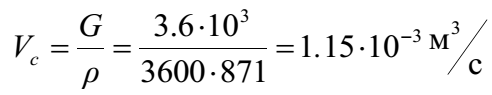 Скорость толуола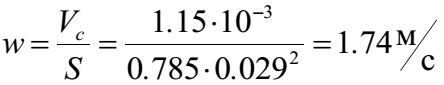 Потери давления на придание скорости потоку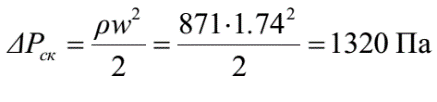 Потери давления на подъем толуола: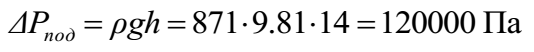 Потери на преодоление избыточного давления емкости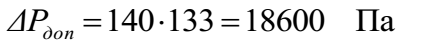 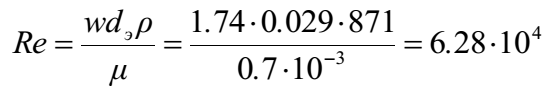 Потери давления на преодоление трения в трубах.  Коэффициент определяется исходя из режима движения в трубе.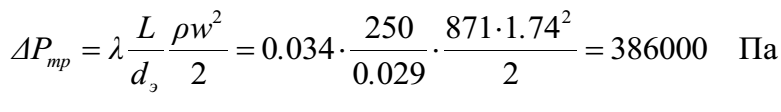 Потери давления на местные сопротивления (коэффициенты местных сопротивлений выбираются из справочных таблиц). 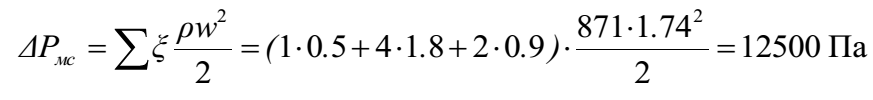 Общие потери энергии на перемещение толуола. .Мощность насоса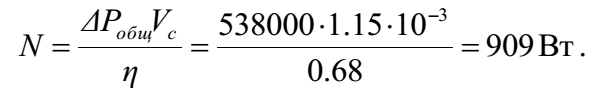 Общие рекомендации по выполнению курсового проекта.Не смотря на большое разнообразие специфики применения теплообменников в химической технологии существует общий подход к их проектированию. Прежде всего следует определиться с конструкционными материалами. Выбор конструкционных материалов производится с учетом требуемой химической стойкости и прочности при заданных рабочих параметрах (температура и давление). Кроме того, при проектировании теплообменной аппаратуры необходимо руководствоваться действующими государственными и отраслевыми Гостами, которые определяют габаритные характеристики, а также параметры, размеры и компоновку используемы труб.Важно определиться, какой теплоноситель пропускать по трубам, а какой в межтрубном пространстве. В общем случае в межтрубном пространстве следует пропускать более вязкий теплоноситель. Однако, если вязкий теплоноситель вызывает интенсивную коррозию или вызывает сильный загрязняющий эффект, то его следует пропускать в трубное пространство. При этом облегчается периодическая чистка теплообменника. Следует обратить внимание на то, что из соображения периодической чистки в этом случае применение U-образных труб не допускают. Поток, имеющий повышенное рабочее давление, также целесообразно пропускать в трубное пространство. При этом выполняется общий принцип конструирования: нагружать более высоким давлением детали меньшего размера.При выборе схемы потоков предпочтение отдается противотоку, который обеспечивает большую среднюю движущую силу и при этом температурный напор по ходу теплоносителей меняется относительно равномерно. При прямотоке имеет место быстрое изменение температурного напора на начальном участке, а затем интенсивность процесса быстро снижается. Поэтому прямоток применяют тогда, когда надо быстро изменить температуру и при этом обеспечиваются требуемые температуры теплоносителей на выходе теплообменника.   Следует подчеркнуть, что при прямотоке температура нагреваемого теплоносителя не может превышать температуру греющего теплоносителя в любом сечении теплообменника. Поэтому, если требуется чтобы конечная температура греющего теплоносителя была меньше конечной температуры нагреваемого теплоносителя, необходимо применять только противоток.   Выбор скорости потоков связана с обеспечением приемлемых коэффициентов теплоотдачи. Практика показывает, что достаточные коэффициенты теплоотдачи можно получить при скоростях для жидкостей  м/c.  Дальнейшее увеличение скорости потоков позволяет увеличивать коэффициенты теплоотдачи пропорционально скорости в степени 0.6. Однако при этом гидравлические потери растут пропорционально квадрату скорости (примерно в три раза быстрее).Кроме того, для оптимизации скорости необходимо путем расчета специально исследовать составные элементы коэффициент теплопередачи. При этом выясняется какая стадия процесса является лимитирующей: теплоотдача со стороны трубного пространства, теплоотдача со стороны межтрубного пространства, или теплопередача через термические загрязнения. Возможна ситуация, когда коэффициент теплопередачи лимитируется только термическими загрязнениями. В этом случае увеличение скорости потоков практически не приводит к интенсификации теплообмена, а лишь увеличивает затраты энергии на прокачку теплоносителей.Следует обратить внимание на то, что массовые расходы теплоносителей определяются тепловым балансом теплообменника и меняться не могут. Поэтому варьировать скоростью потоков можно только меняя их сечения. Так для трубного пространства, если требуется увеличить диаметр используемых в теплообменнике труб, то необходимо уменьшить задаваемую скорость теплоносителя в них и наоборот, если требуется увеличить скорость теплоносителя в трубах, следует уменьшить их диаметр. Таким образом при выполнении курсового проекта студентам необходимо на основе моделирования теплообменника провести оптимизацию скоростей потоков и площадей их сечения, обеспечивая при этом соответствие выбранных труб их стандартному сортаменту. Для автоматизации моделирования следует использовать отечественную среду динамического моделирования технических систем SimInTech, с которой студенты познакомились на практических и лабораторных работах. Рекомендации по компоновке кожухотрубчатого теплообменникаСтруктурным элементом теплообменника является секция из которых и компонуется теплообменник. Число секций может быть от 1 до . Секция характеризуется длиной  и числом труб . Скомпонованные секции заключаются в кожух. Простейшим с точки зрения компоновки является  – образный теплообменник, собранный из последовательности секций. Если секция включает только одну трубу, то такой теплообменник принято называть теплообменником «труба в трубе». Из соображения периодической чистки теплообменников применение U-образных компоновок допускают только для незагрязняющихся теплообменников.  Обычно применяют более сложные компоновки, которые называют многоходовыми. При этом каждая секция рассматривается как ход. Так, например, если , то теплообменник является 4-х ходовым. Распределение потоков между секциями (по ходам) организуют с использованием специальных крышек – распределителей, которые одновременно являются торцевыми элементами кожуха. Условный минимальный диаметр   секции, скомпонованной из  труб с наружным диаметром , определяется из разности необходимой площади сечения потока в межтрубном сечении и суммарной площади сечения потока в трубном пространстве. Выражение для массового расхода  в межтрубном пространстве  имеет вид: Отсюда определится требуемый условный диаметр сечения секции: ,где   линейная скорость и плотность потока в межтрубном пространстве секции.Зная диаметр секции можно определить минимальное сечение кожуха теплообменника, которое равно сумме условных сечений скомпонованных секций  . Условная площадь сечения секции определяется по условному диаметру секции  .Общая условная площадь сечения кожуха теплообменника:В итоге условный минимальный диаметр кожуха  теплообменника, скомпонованного из  секций, находится из уравнения:Для сведения отметим, что на практике при изготовлении многоходовых кожухотрубных теплообменников широко используются трубы диаметром 25х2 мм и 20х2 мм. Диаметр труб обозначен через наружный диаметр и толщину стенки. Так в первом случае внутренний диаметр трубы равен 21 мм, а во втором 16 мм.Пример. Моделирования кожухотрубчатого теплообменникаПостановка задачи.Требуется провести моделирование теплообменника, целевым назначением которого является нагревание бензола. В качестве греющего теплоносителя используется толуол. Предусмотреть 2 варианта компоновки секций: однотрубная секция (труба в трубе) и секция с пятью трубами.  Длину труб принять 6 м.Параметры технологического режимаРасход бензола   кг/ч =1.222 кг/сНачальная температура бензола  град.Конечная температура бензола    град.Начальная температура толуола град.Конечная температура толуола   град.Теплофизические свойства теплоносителей [2]Обоснование направления движения потоковВыбираем противоточное движение теплоносителей, т.к. конечная температура греющего теплоносителя меньше конечной температуры нагреваемого теплоносителя.   Динамические вязкости теплоносителей примерно одинаковые и каждый их них можно направлять либо в трубное, либо в межтрубное пространство. С целью уменьшения тепловых потерь в окружающую среду, горячий теплоноситель (толуол) направляем в трубное пространство.Расход толуола находится из теплового баланса теплообменника:,Предварительный выбор скорости теплоносителя в трубном пространстве. Используем таблице рекомендованных линейных скоростей:Исходя из рекомендаций можно принимать линейную скорость 1.8 м/с. При заданном расходе и такой скорости расчетный диаметр труб оказывается не приемлемо малым. Поэтому выбираем   линейную скорость в трубном пространстве равной .Определение коэффициента теплопередачи.Обращаем внимание на то, что при выполнении курсового проекта коэффициент теплопередачи необходимо определить используя критериальные уравнения. В данном демонстрационном примере проведем предварительное моделирование теплообменника приняв ориентировочное значение коэффициента теплопередачи  для сред жидкость-жидкость равным 600.Моделирование в среде SimInTechТеплообменник представляется двумя динамическими элементами. Один элемент характеризует динамику теплообмена для потока в трубах (толуол), а другой –динамику теплообмена в межтрубном пространстве (бензол). Дифференциальные уравнения решаем в SimInTech с использованием библиотечного блока передаточной функции. Для этого предварительно представим дифференциальные уравнения в следующем виде:Для нахождения коэффициентов , которые необходимо  задавать в качестве параметров передаточных функций, необходимо предварительно рассчитать  отношение тепловых эквивалентов:  ;Коэффициенты для варианта 1.  Теплообменник «труба в трубе».     ;
; ;    X.Коэффициенты для варианта 2.  Теплообменник с ходами, число труб в секции . = 0.017 м;;;X.Входным сигналом динамических элементов является X, а выходным сигналом текущая температура теплоносителей  T и .  Элементами структурной схемы являются библиотечные блоки SimInTech:Блок «Константа» из библиотеки «Источники», 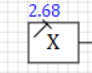 Блок «Передаточная функция общего вида» из библиотеки «Динамические», 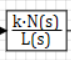 Блок «Временной график» из библиотеки «Вывод данных», 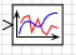 Вариант1.  Теплообменник «труба в трубе». Структурная модель теплообменника в SimInTech имеют следующий вид: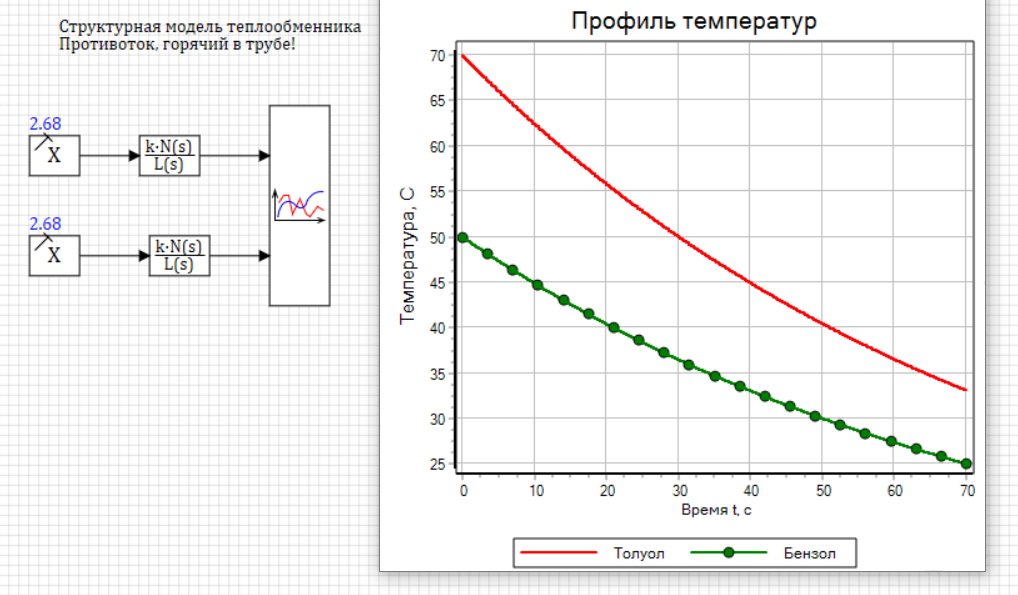 В окно параметров для блока «Константа» необходимо ввести значение входного сигнала X. Окно примет следующий вид: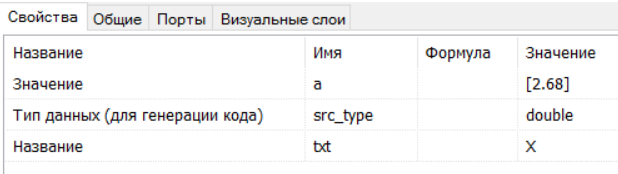 Вид окон после введения параметров передаточных функции для горячего и холодного потоков приведены на рисунке. Обратите внимание на то, что в этих окнах помимо параметров передаточной функции должны быть введены и начальные условия. Окно с введенными параметрами передаточной функции для потока толуола имеет следующий вид: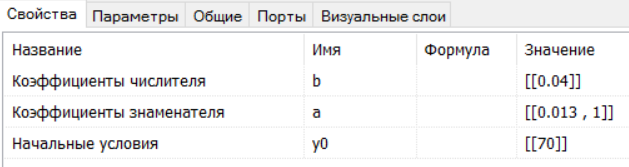 Окно с введенными параметрами передаточной функции для потока бензола имеет аналогичный вид: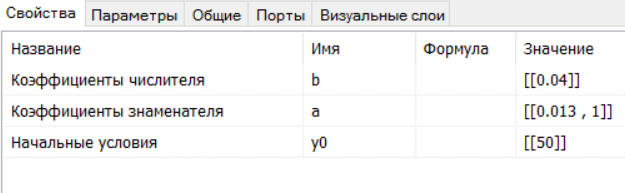 Обратите внимание на то, что при решении дифференциального уравнения для потока в трубе начальная температура принимается равной температуре потока толуола на входе теплообменника! А при решении дифференциального уравнения для потока в межтрубном пространстве начальная температура принимается равной температуре потока бензола на выходе из теплообменника  !Блок вывода графиков требует настройки на прием двух графиков, т.е. необходимо в окне ввода задать два входных порта: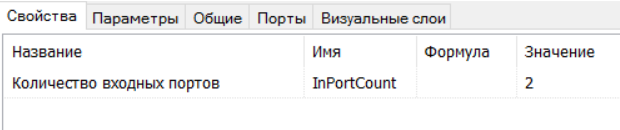 Результатом моделирования теплообменника является получение и вывод графика профиля температур по ходу потока толуола в трубном пространстве. На графике по оси абсцисс откладывается время пребывания потоков в теплообменнике, а по оси ординат температура потоков в текущих сечениях секций теплообменника.  Профиль температур имеет следующий вид: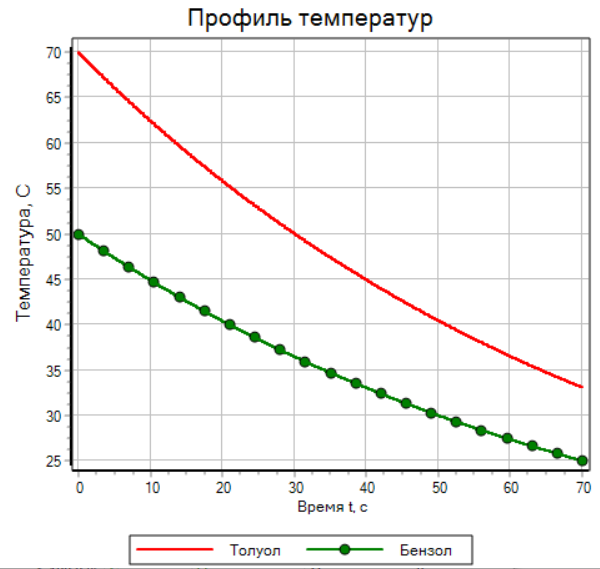 Из графика видно, что для обеспечения температуры горячего теплоносителя на выходе:   град и температуры холодного теплоносителя на входе:  град необходимое время пребывания потоков в аппарате должно быть равно  сек.При скорости потока в трубе  это время теплообменника «труба трубе» соответствует  длине трубы:м.Поскольку длина трубы в секции по условию равна 6 м, то число секций теплообменника:.Округляем и принимаем число секций . Минимальный диаметр внешней трубы оправляем по ранее рекомендованной формуле: м Вывод. Теплообменник «труба в трубе» с заданными исходными технологическими параметрами должен состоять из девяти последовательно соединенных элементов длиной 6 м каждый. Диаметр кожуха (внешней трубы) равен 60 мм, диаметр внутренней трубы  ммВариант2.  Теплообменник многоходовойСтруктурная модель теплообменника в SimInTech имеют следующий вид: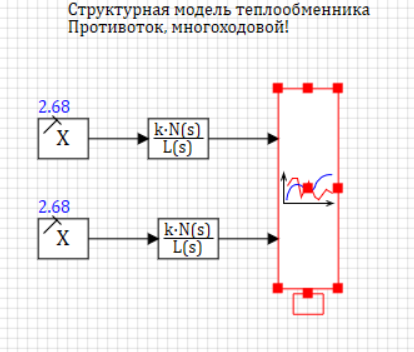 Структурная модель ничем не отличается от модели теплообменника «труба в трубе». Различия только в количественных значений передаточных функций.Окно блока передаточной функции для горячего теплоносителя: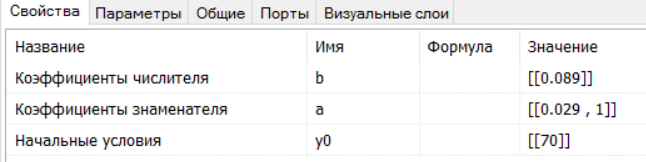 Окно блока передаточной функции для холодного теплоносителя: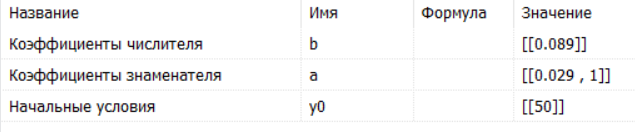 Результаты моделирования: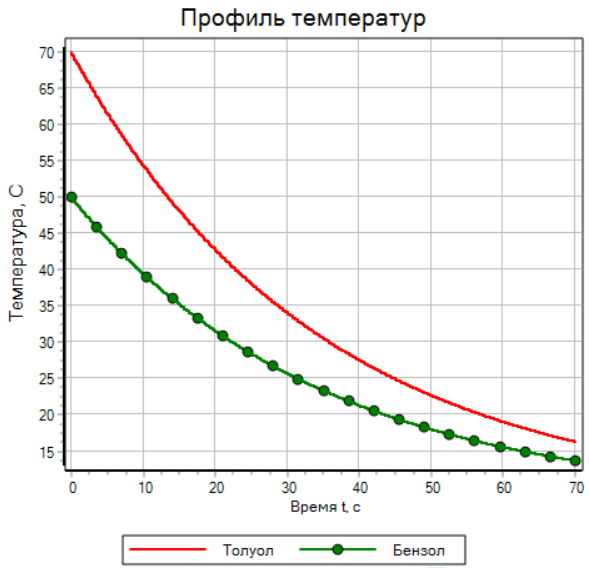 Из графика видно, что для обеспечения температуры горячего теплоносителя на выходе:   град и температуры холодного теплоносителя на входе:  град необходимое время пребывания потоков в аппарате должно быть равно  сек.При скорости потока в трубе  это время для  теплообменника с ходами соответствует  общей длине секции из 5-ти труб: м.Поскольку длина трубы, а значит и секции по условию равна 6 м, то число секций теплообменника:.Округляя принимаем число секций 4, что соответствует 4-м ходам теплообменника. Минимальный диаметр сечения кожуха теплообменника определяем по рекомендованной в лекционном курсе формуле: м.Вывод. Теплообменник с заданными исходными технологическими параметрами является противоточным четырехходовым. Длина теплообменника 6 м,  диаметр кожуха 120 мм. Количество теплообменных труб 20 шт., диаметр 17 мм. Обращаем внимание на то, что внутренний диаметр труб не соответствует госту! При выполнении курсового проекта в такой ситуации необходимо пересчитать теплообменник и добиться использования стандартных труб, например, диаметром 25х2 мм или 20х2 мм, которые соответственно имеют внутренний диаметр 21 и 16 мм.  Очевидно, если не менять число труб в секции, то при использовании труб с внутренним диаметром 21 мм произойдет снижение скорости теплоносителя, а при использовании труб с внутренним диаметром 16 мм произойдет увеличение скорости теплоносителя в трубах. Рекомендуемая литература.Основная:А.Г. Касаткин. Основные процессы и аппараты химической технологии: Учебник для вузов. – М.: ТИД «Альянс», 2005 852 с.А.С. Тимонин. Основы конструирования и расчёта химико-технологического и природоохранного оборудования. Справочник. Т.1 - Калуга Издательство Н. Бочкаревой, 2002, 852 с.Г.С. Борисов и др. под редакцией Ю.И. Дытнерского. Основные процессы и аппараты химической технологии. Пособие по проектированию. М. ООО ИД «Альянс», 2008 496 с.Новый справочник химика и технолога. Процессы и аппараты химической технологии. Ч 1 СПб: НПО «Профессионал», 2010 848 с.Павлов Ф.П., Романков П.Г., Носков А.А. Примеры и задачи по курсу процессов и аппаратов химической технологии. (любое издание).Вспомогательная: А.А. Плановский и др. Процессы и аппараты химической технологии. М., Из-во «Химия», 1968.Флореа О., Смигальский О. Расчеты по процессам и аппаратам химической технологии. Пер. с румынск. М., Химия, 1971. 498 с.Задание и рекомендации разработал:                       к.т.н., доц. кафедры ХТ                         Андреев А.С.                20.01. 2020 г№варЦелевой теплоносителькг/cР, Мпа(абс). ФИОстудента1Этанол, 100%70351010380.15Айдрахманов А.Е2Этанол, 100%74321211420.15Круглов Г.Н.3Этанол, 100%753098250.15Привалов Н.А.4Бензол7530610350.2Астахов П.А.5Бензол773358420.2Давиденко Д.Р.6Бензол7928107350.2Мкртычан Д.В.7Бензол703085400.2Виноградова В.Ю.8Бензол7830510400.2Глинка В.Г.9Бутанол11540 615400.25Смолин Н.Е.10Бутанол10038810380.25Шубин А.Н.11Бутанол10535105360.25Ахмедов Р.М.12Бутанол11633137400.25Бабкина Е.Е.13Четыреххлористый углерод7630155350.2Изюмова Н.А.14Четыреххлористый углерод7233125400.2Кокова А.А.15Четыреххлористый углерод74321012360.216Четыреххлористый углерод7030810350.2Прокудина У.С.17Четыреххлористый углерод752877350.2Сущева А.В.18Толуол1053525250.13Хаунова М.Н.19Толуол10040410300.13Щербакова П.В.20Толуол10935812400.13Николаев А.А.21Толуол1083878380.1322Толуол10233411400.13Крупинова Н.М.23Этанол904080.1524Толуол1102570.1326Бензол703090.227Метиловый спирт1003560.328Ацетон552850.1529Бутиловый спирт1054040.2530Этанол6933810300.15(I)СвойствоТолуолБензолСредняя температура, град.0.5(70+36) = 530.5(50+26) = 38Удельная теплоемкость, 18501780Плотность, 845850Динамическая вязкость, 0.410.44 Теплопроводность, 0.1470.157Динамическая вязкость1.50.5-10.1-0.50.035-0.10.001-0.0350.001Линейная скорость0.60.750.851.51.82.4